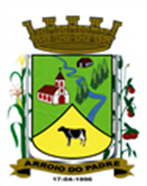 ESTADO DO RIO GRANDE DO SULMUNICÍPIO DE ARROIO DO PADREGABINETE DO PREFEITOA			 Mensagem 62/2018Câmara Municipal de VereadoresSenhor PresidenteSenhores Vereadores	Através desta vem a este Legislativo o projeto de lei 62/2018.	Após cumprimenta-los, cumpre informar que o projeto de lei 62/2018 tem por finalidade propor a abertura de Crédito Especial no Orçamento Municipal de 2018. O Crédito Adicional Especial de que trata, visa proporcionar o regular procedimento orçamentário e financeiro para devolução à União de recursos provenientes (juros) do valor aplicado, destinado à aquisição de Caminhão Caçamba, enquanto não foi realizado o pagamento.	Portanto, após concluído o processo de contratação e de entrega do veículo adquirido, na prestação de contas é exigência que a conta se encontre zerada e evidentemente que recursos nela ainda disponíveis, sejam devolvidos.	Então, estando claras as intenções do presente projeto de lei, peço que o mesmo tramite nesta Casa Legislativa em regime de urgência.	Nada mais para o momento.Atenciosamente.Arroio do Padre, 24 de agosto de 2018. Leonir Aldrighi BaschiPrefeito MunicipalAo Sr.Dário VenzkePresidente da Câmara Municipal de VereadoresArroio do Padre/RSESTADO DO RIO GRANDE DO SULMUNICÍPIO DE ARROIO DO PADREGABINETE DO PREFEITOPROJETO DE LEI Nº 62, DE 24 DE AGOSTO DE 2018.Autoriza o Município de Arroio do Padre a realizar abertura de Crédito Adicional Especial no Orçamento Municipal de 2018.Art. 1° Fica autorizado o Município de Arroio do Padre, Poder Executivo, a realizar abertura de Crédito Adicional Especial no Orçamento do Município para o exercício de 2018, no seguinte programa de trabalho e respectivas categorias econômicas e conforme a quantia indicada:06 - Secretaria de Agricultura, Meio Ambiente e Desenvolvimento.02 – Serviços de Atendimento a Produção20 – Agricultura608 – Promoção da Produção Agropecuária0602 – Fortalecendo a Agricultura Familiar1.613 – Aquisição de Caminhão Caçamba4.4.20.93.00.00.00 – Indenizações e Restituições. R$ 748,85 (setecentos e quarenta e oito reais e oitenta e cinco centavos)Fonte de Recurso: 1071 – MAPAArt. 2° Servirão de cobertura para o Crédito Adicional Especial de que trata o art. 1° desta Lei, recursos financeiros provenientes do excesso de arrecadação, verificados no exercício de 2018, a partir do rendimento de aplicação financeira, na Fonte de Recurso: 1071 – MAPA, no valor de R$ 748,85 (setecentos e quarenta e oito reais e oitenta e cinco centavos).Art. 3° Esta Lei entra em vigor na data de sua publicação. Arroio do Padre, 24 de agosto de 2018. Visto técnico:Loutar PriebSecretário de Administração, Planejamento,                     Finanças, Gestão e Tributos                                                 Leonir Aldrighi BaschiPrefeito Municipal